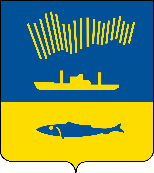 АДМИНИСТРАЦИЯ ГОРОДА МУРМАНСКАПОСТАНОВЛЕНИЕ13.07.2021                                                                                                        № 1854В соответствии с Федеральными законами от 06.10.2003 № 131-ФЗ           «Об общих принципах организации местного самоуправления в Российской                 Федерации», от 28.12.2009 № 381-ФЗ «Об основах государственного регулирования торговой деятельности в Российской Федерации», Уставом муниципального образования город Мурманск, постановлением администрации города Мурманска от 13.06.2013 № 1462 «Об утверждении порядка      организации размещения нестационарных торговых объектов на территории муниципального образования город Мурманск», протоколом заседания комиссии по организации размещения нестационарных торговых объектов на территории муниципального образования город Мурманск от 18.06.2021 № 7         п о с т а н о в л я ю: 1. Внести в схему размещения нестационарных торговых объектов на территории муниципального образования город Мурманск, утверждённую постановлением администрации города Мурманска от 28.05.2020 № 1244 (в ред. постановлений от 22.09.2020 № 2192, от 19.10.2020 № 2408, от 30.11.2020               № 2753, от 20.01.2021 № 80, от 24.02.2021 № 417, от 06.04.2021 № 896,                                   от 16.06.2021 № 1647), следующие изменения:1.1. Исключить строки 1.9, 1.18 раздела 1 таблицы и приложения №№ 1.9, 1.18 к схеме размещения нестационарных торговых объектов на территории муниципального образования город Мурманск.1.2. Дополнить таблицу новым разделом 5 согласно приложению № 1                                к настоящему постановлению.1.3. Дополнить схему размещения нестационарных торговых объектов на территории муниципального образования город Мурманск новыми приложениями №№ 5.1 - 5.6 согласно приложениям №№ 2 - 7 к настоящему постановлению.2. Отделу информационно-технического обеспечения и защиты информации администрации города Мурманска (Кузьмин А.Н.) разместить настоящее постановление с приложениями на официальном сайте администрации города Мурманска в сети Интернет.3. Редакции газеты «Вечерний Мурманск» (Хабаров В.А.) опубликовать настоящее постановление с приложениями.4. Настоящее постановление вступает в силу со дня официального опубликования.          5. Контроль за выполнением настоящего постановления возложить на заместителя главы администрации города Мурманска Синякаева Р.Р.Глава администрациигорода Мурманска                                                                                 Е.В. НикораПриложение № 1к постановлению администрациигорода Мурманскаот 13.07.2021 № 1854Изменения в схему размещения нестационарных торговых объектовна территории муниципального образования город Мурманск____________________________________Приложение № 2к постановлению администрациигорода Мурманскаот 13.07.2021 № 1854Приложение № 5.1 к схеме размещения нестационарных торговых объектовна территории муниципального образования город МурманскАдрес нестационарного торгового объекта:улица Виктора Миронова, в районе дома 12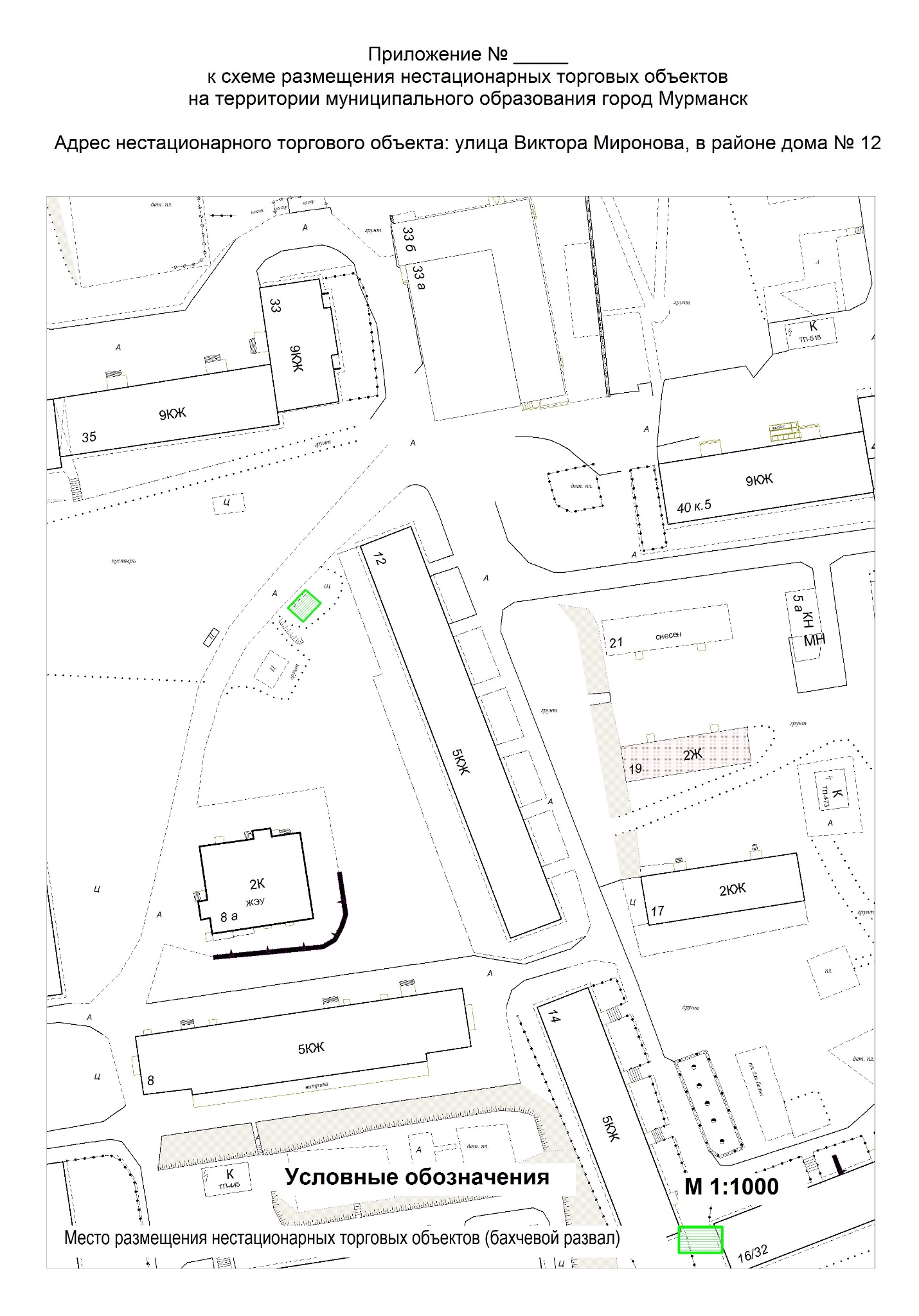 _____________________________Приложение № 3к постановлению администрациигорода Мурманскаот 13.07.2021 № 1854Приложение № 5.2 к схеме размещения нестационарных торговых объектовна территории муниципального образования город МурманскАдрес нестационарного торгового объекта:улица Приморская, в районе дома 2а, район Росляково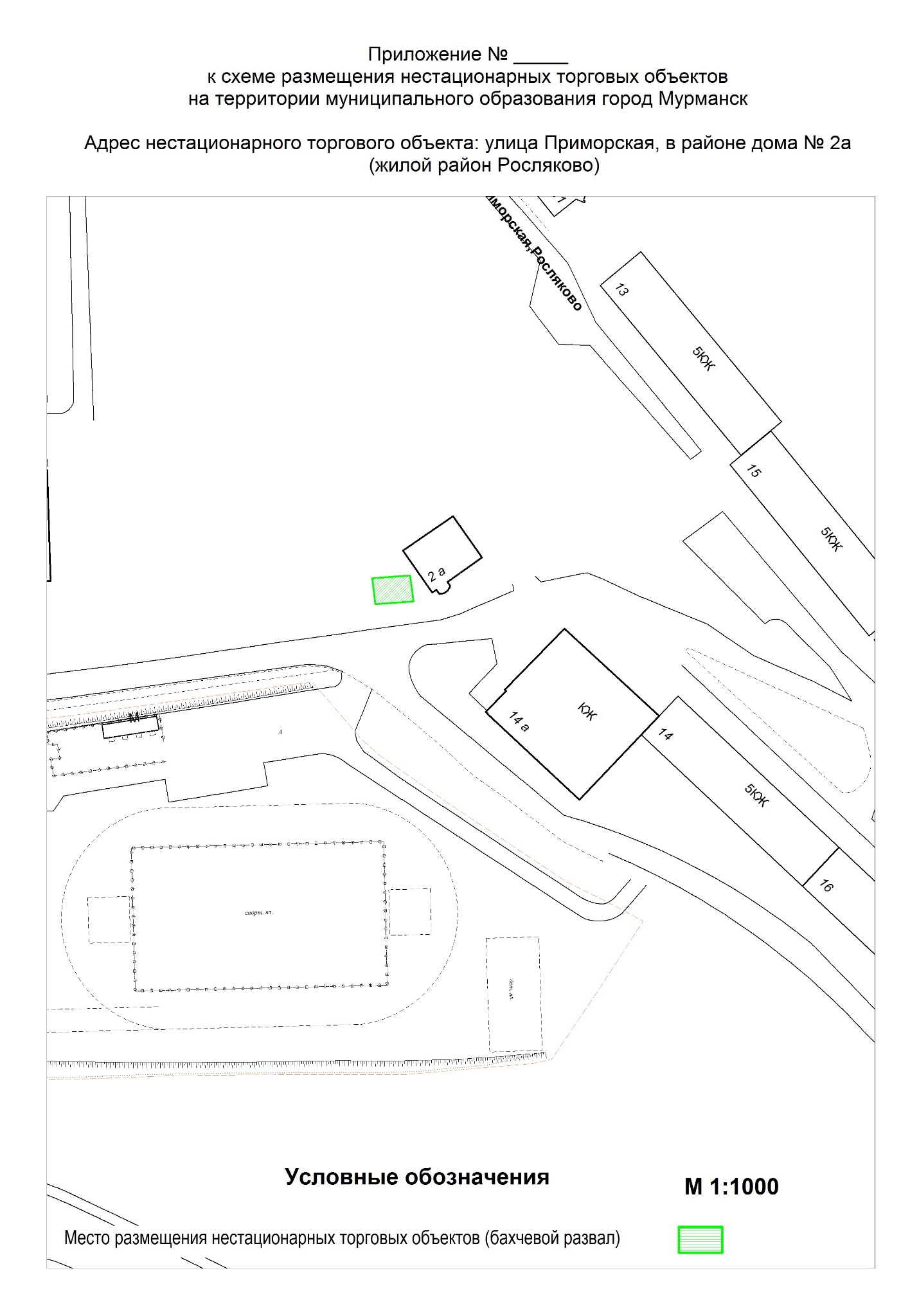 ___________________________________________________________________        Приложение № 4к постановлению администрациигорода Мурманскаот 13.07.2021 № 1854Приложение № 5.3 к схеме размещения нестационарных торговых объектовна территории муниципального образования город МурманскАдрес нестационарного торгового объекта:улица Полярные Зори, в районе дома 39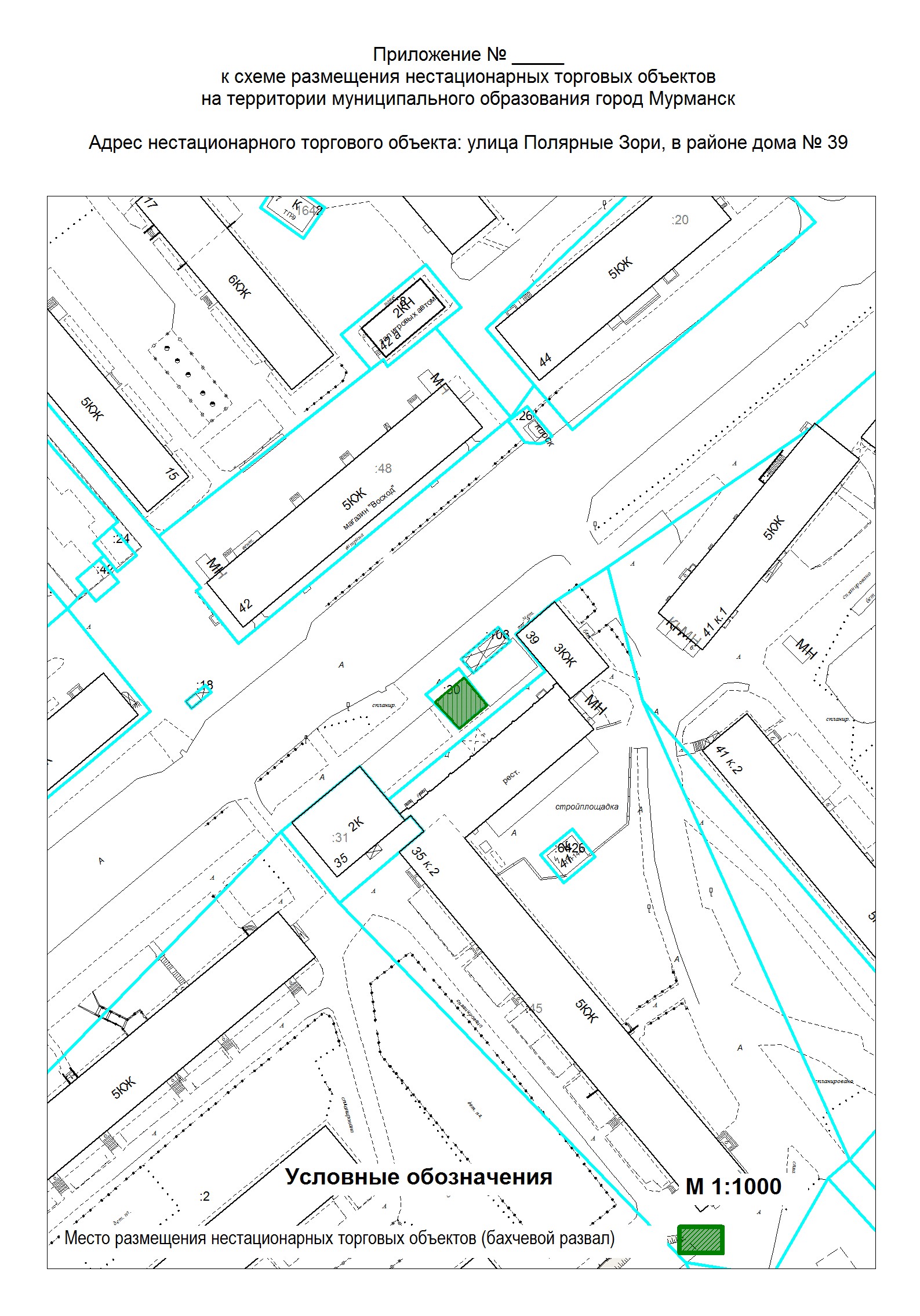 _________________________________Приложение № 5к постановлению администрациигорода Мурманскаот 13.07.2021 № 1854Приложение № 5.4 к схеме размещения нестационарных торговых объектовна территории муниципального образования город МурманскАдрес нестационарного торгового объекта:улица Академика Книповича, в районе дома 27(за остановкой общественного транспорта «Улица Полярные Зори»                           (восточное направление)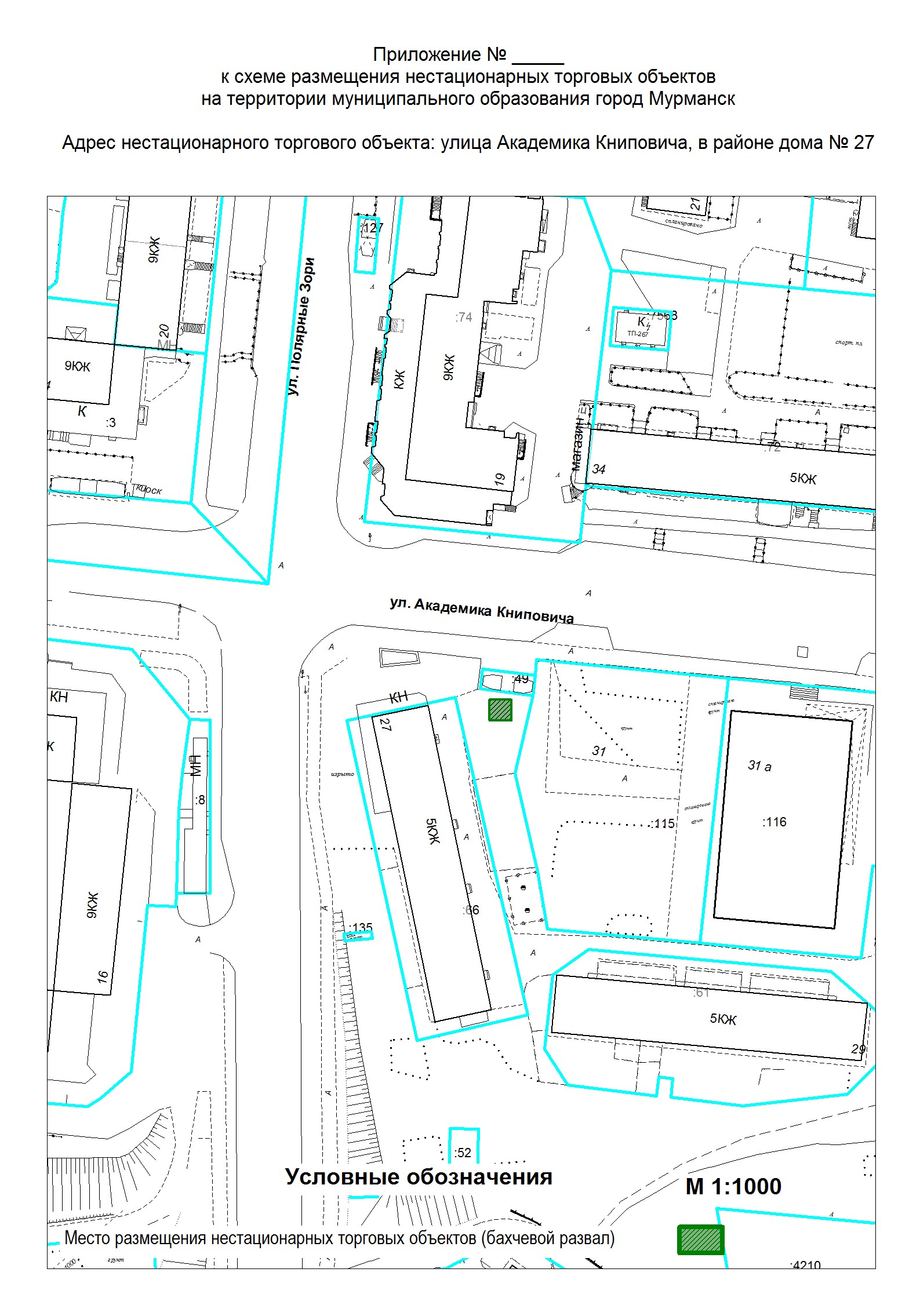 ____________________________________       Приложение № 6к постановлению администрациигорода Мурманскаот 13.07.2021 № 1854Приложение № 5.5 к схеме размещения нестационарных торговых объектовна территории муниципального образования город МурманскАдрес нестационарного торгового объекта:улица Георгия Седова, в районе дома 18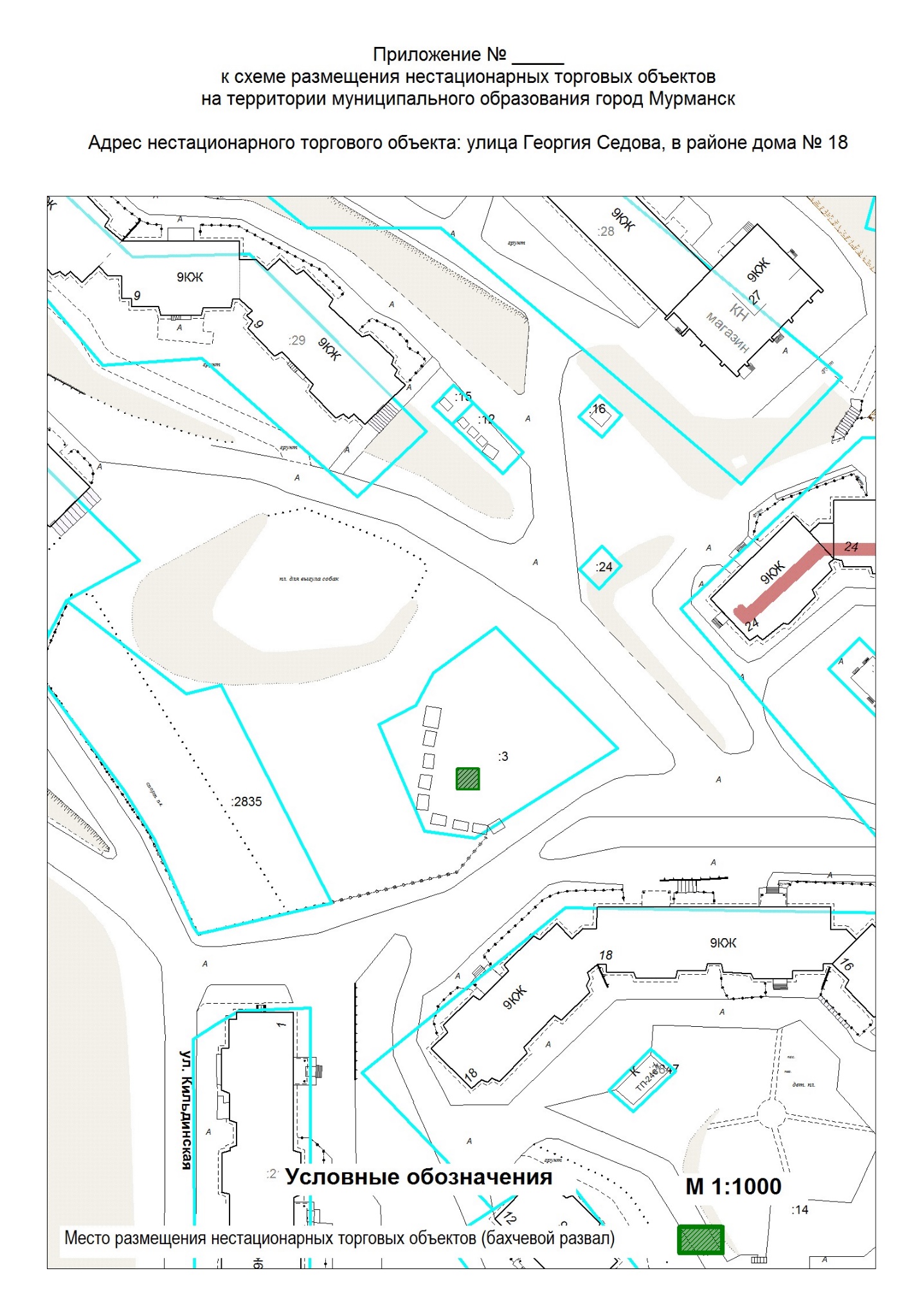 _______________________________Приложение № 7к постановлению администрациигорода Мурманска                                                                                            от 13.07.2021 № 1854Приложение № 5.6 к схеме размещения нестационарных торговых объектовна территории муниципального образования город МурманскАдрес нестационарного торгового объекта:улица Мира, в районе дома 11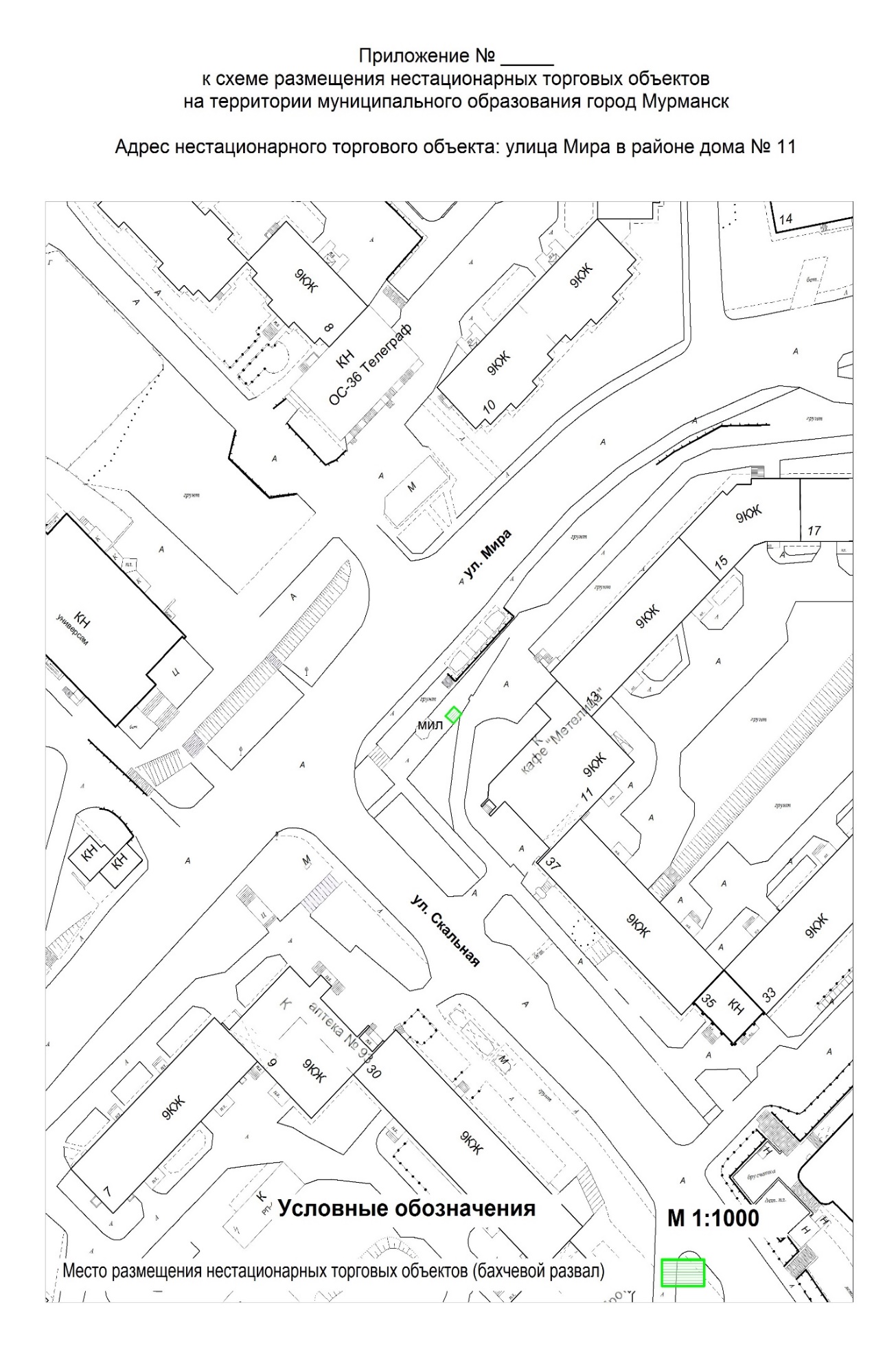 _________________________________ № п/пАдрес места размещения нестационарного торгового объектаПлощадь, предназначен-ная для размещения нестационар-ного торгового объекта, кв.мТип нестационарного торгового объектаПериод размещения нестационарного торгового объектаАссортиментный перечень товаров и услуг, реализуемых в нестационарном торговом объектеКоличество размещённых нестацио-нарных торговых объектовГрафическое изображение места размещения нестационар-ного торгового объекта (ситуационный план)123456785. Перечень мест размещения бахчевых развалов5. Перечень мест размещения бахчевых развалов5. Перечень мест размещения бахчевых развалов5. Перечень мест размещения бахчевых развалов5. Перечень мест размещения бахчевых развалов5. Перечень мест размещения бахчевых развалов5. Перечень мест размещения бахчевых развалов5. Перечень мест размещения бахчевых развалов5.1улица Виктора Миронова, в районе дома 12 бахчевой развалс 1 августа по 31 октябрябахчевые культуры1Приложение№ 5.15.2улица Приморская, в районе дома 2а, район Росляковобахчевой развалс 1 августа по 31 октябрябахчевые культуры1Приложение № 5.25.3улица Полярные Зори, в районе дома 39бахчевой развалс 1 августа по 31 октябрябахчевые культуры1Приложение№ 5.35.4улица Академика Книповича, в районе дома 27 (за остановкой общественного транспорта «Улица Полярные Зори» (восточное направление)бахчевой развалс 1 августа по 31 октябрябахчевые культуры1Приложение № 5.45.5улица Георгия Седова, в районе дома 18бахчевой развалс 1 августа по 31 октябрябахчевые культуры1Приложение№ 5.55.6улица Мира, в районе дома 11бахчевой развалс 1 августа по 31 октябрябахчевые культуры1Приложение № 5.6